Attraverso il presente modulo si richiede la collaborazione dell'Avis Regionale Veneto per lo svolgimento gratuito delle attività didattiche scelte. Per informazioni contattare: progettoscuola@avisveneto.it Firma dell’insegnante responsabile ____________________________________-----------------------------------------------------------------------------------------------------------------------------------AVIS COMUNALE DI VALDAGNOTEL. 0445 409300      E-MAIL  scuola@avisvaldagno.ithttps://avisvaldagno.it/progetto-scuole/PROGETTO SCUOLA AVIS VENETO- ANNO SCOLASTICO 2022-2023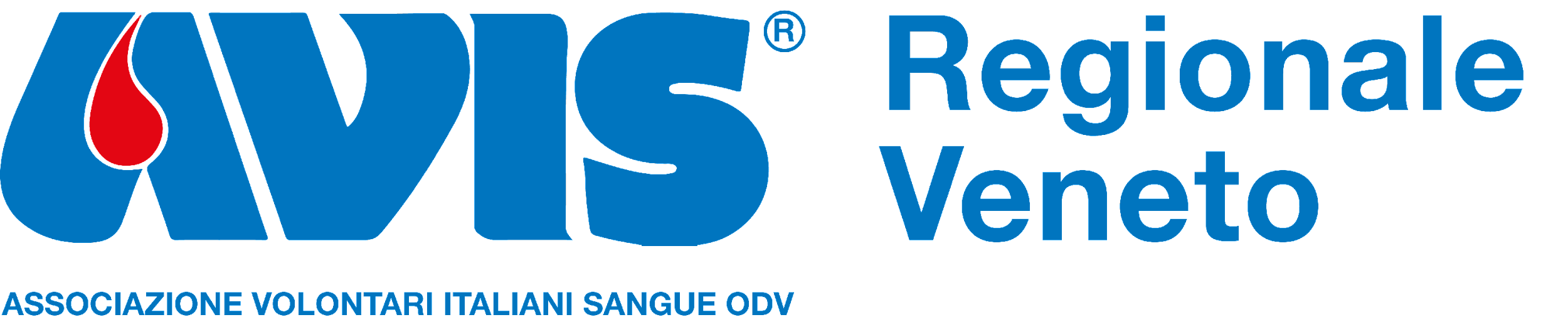 MODULO DI ADESIONE SCUOLE SECONDARIE DI PRIMO GRADOIl presente modulo va compilato in ogni sua parte e spedito ad AVIS Provinciale di Vicenzaall’indirizzo mail dedicato: progettoscuola.vicenza.prov@avis.itISTITUTO COMPRENSIVONOME:TELEFONO:E-MAIL:PLESSO SPECIFICO PER IL QUALE SI RICHIEDE L’INTERVENTONOME:INDIRIZZO: TELEFONO:E-MAIL:PERIODO E GIORNI DELLA SETTIMANA IN CUI VI È MAGGIORE DISPONIBILITÀCLASSI PER CUI SI RICHIEDE L’INTERVENTOATTIVITA’ RICHIESTAIN VIAGGIO COI SENSIIn presenza (due ore)A distanza (un’ora)L’UOMO CHE PIANTAVA GLI ALBERIGIOCAVIS (non attivabile con restrizioni di distanziamento)NUOVE STELLE ALL’ORIZZONTETEATRO IMMAGINE (non attivabile con restrizioni di distanziamento)INSEGNANTE DI RIFERIMENTONOME E COGNOME:INDIRIZZO MAIL: